Supplementary eTable 1. Results of sensitivity analysesa for age at onset of menarche in Seveso daughters exposed in utero to TCDD, Seveso Second Generation Study, Italy, 1976-2016.aCox proportional-hazards models, unless otherwise notedbModels adjusted for maternal age at menarche and primary wage earner education.cCovariate included instead of primary wage earner educationdN=200 (74 premenarche, 126 postmenarche)Supplementary eFigure 1. Directed Acyclic Graph (DAG) used in construction of adjusted models. 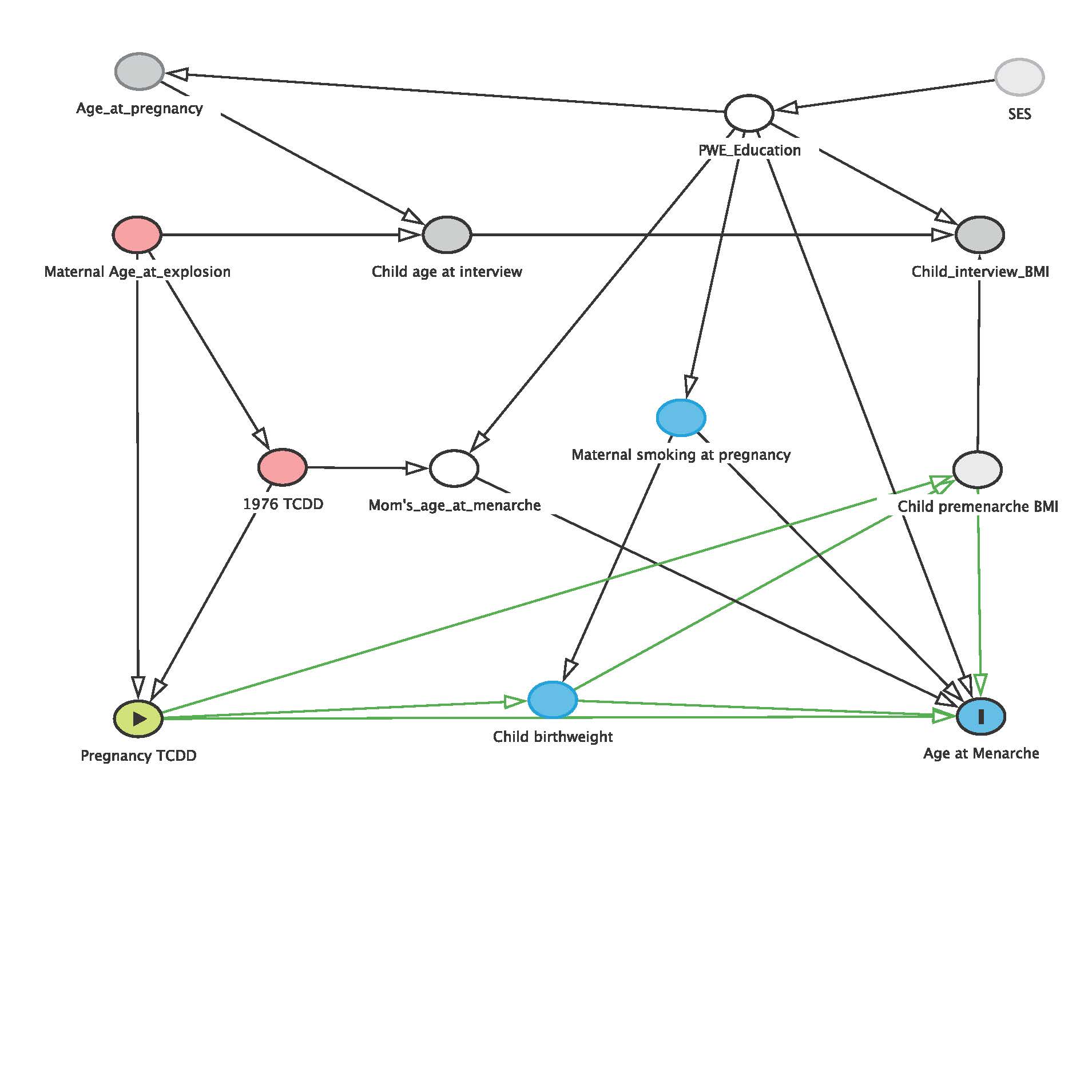 AnalysisAll (n=316)Pre-menarche (n=110)Post-menarche (n=206)Main analysisb0.86 (0.71, 1.04)0.71 (0.52, 0.97)*0.89 (0.71, 1.12)Maternal age at menarche     Time-varying covariate0.87 (0.73, 1.03)0.71 (0.53, 0.97)*0.91 (0.74, 1.12)     Cubic spline0.87 (0.72, 1.04)0.72 (0.52, 0.98)*0.90 (0.73, 1.12)     Stratify baseline hazard0.85 (0.72, 1.01)0.69 (0.49, 0.96)*0.95 (0.78, 1.16)     Remove from model0.85 (0.71, 1.01)0.68 (0.49, 0.93)*0.87 (0.71, 1.07)Additional covariates     Year of birth (continuous)  0.82 (0.67, 1.002)0.68 (0.49, 0.94)*0.86 (0.68, 1.08)     Year of birth (cubic spline)  0.81 (0.67, 0.99)*0.71 (0.50, 0.99)*0.84 (0.67, 1.06)     Cohort period  0.80 (0.65, 0.98)*0.66 (0.47, 0.91)*0.84 (0.66, 1.05)     BMI category at interview0.87 (0.72, 1.05)0.71 (0.52, 0.97)*0.91 (0.72, 1.14)     Maternal educationc 0.88 (0.73, 1.06)0.71 (0.52, 0.96)*0.91 (0.73, 1.14)Alternate model types     Weibull  0.75 (0.56, 1.004)0.64 (0.41, 0.99)*0.77 (0.54, 1.10)     Discrete-time poisson  0.85 (0.73, 0.99)*0.50 (0.27, 0.89)*1.04 (0.70, 1.54)Subsets     First post-explosion livebirthd0.86 (0.72, 1.05)0.76 (0.57, 1.02)0.89 (0.70, 1.13)